 (ฉบับปรับปรุงปี พ.ศ. 2566)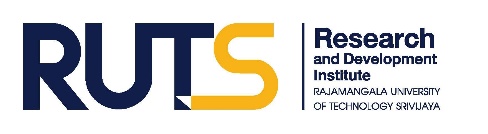 แบบฟอร์มข้อเสนอโครงการวิจัย ฉบับสมบูรณ์ (Full Proposal) ชื่อหน่วยงาน มหาวิทยาลัยเทคโนโลยีราชมงคลศรีวิชัยประเภทงบประมาณ : ส่วนที่ 1 ข้อมูลทั่วไป1.2.	ชื่อโครงการวิจัย     (ภาษาไทย)	……………………………………………………………………..…………………………………………………..…	(ภาษาอังกฤษ)   .……………………………………...………………………………………………………..……………………….…3. ชื่อโครงการวิจัยย่อยภายใต้โครงการวิจัย (หากมี)4. ลักษณะโครงการวิจัย   โครงการใหม่ ที่เริ่มดำเนินการในปีที่เสนอขอ ดำเนินงาน ...............ปีงบประมาณรวมทั้งโครงการ ………………………….บาทปีงบประมาณ ....................... งบประมาณ .............................บาทปีงบประมาณ ....................... งบประมาณ .............................บาทปีงบประมาณ ....................... งบประมาณ .............................บาทโครงการต่อเนื่อง จากปีงบประมาณที่ผ่านมา ดำเนินงาน ...............ปีงบประมาณรวมทั้งโครงการ ………………………….บาทเริ่มรับงบประมาณปี...........ปีงบประมาณ ....................... งบประมาณ .............................บาทปีงบประมาณ ....................... งบประมาณ .............................บาทปีงบประมาณ ....................... งบประมาณ .............................บาทโครงการต่อเนื่องที่มีข้อผูกพันสัญญา  ดำเนินงาน ...............ปีงบประมาณรวมทั้งโครงการ ………………………….บาท    เริ่มรับงบประมาณปี...........ปีงบประมาณ ....................... งบประมาณ .............................บาทปีงบประมาณ ....................... งบประมาณ .............................บาท  ปีงบประมาณ ....................... งบประมาณ .............................บาทผลการดำเนินที่ผ่านมา (กรณีที่เป็นโครงการต่อเนื่อง) สรุปผลการดำเนินงานที่ผ่านมา ………………………………………………………………………………………………………………………………………………………………………………………………………………………………………………………………………………………………….………………...................5. โครงการยืนเสนอขอรับทุนจากหน่วยงานอื่น ไม่ยื่นเสนอ   ยื่นเสนอ ระบุหน่วยงาน.....................6. คำสำคัญ (Keywords) (กำหนดไม่เกิน 5 คำ)	(ภาษาไทย) ………………………...………………………………………………………..……………………………………………….	(ภาษาอังกฤษ) ………………………...………………………………………………………..………………………………………….7. สาขาการวิจัย (เลือกจากฐานข้อมูลในระบบ)สาขาการวิจัยหลัก OECD (เป็น dropdown ให้เลือก) ……………..……………………………………………….สาขาการวิจัยย่อย OECD	(เป็น dropdown ให้เลือก) ……………..……………………………………………….8. ISCEDISCED Broad field 	(เป็น dropdown ให้เลือก) ……………..……………………………………………….ISCED Narrow field 	(เป็น dropdown ให้เลือก) ……………..……………………………………………….          ISCED Detailed field	(เป็น dropdown ให้เลือก) ……………..……………………………………………….ส่วนที่  2   :	ข้อมูลโครงการ 1. ผู้รับผิดชอบ [คณะผู้วิจัย บทบาทของนักวิจัยแต่ละคนในการทำวิจัย และสัดส่วนที่ทำการวิจัย (%) และเวลาที่ใช้ทำวิจัย (ชั่วโมง : สัปดาห์)] หมายเหตุ : มหาวิทยาลัยให้ความสำคัญกับการสร้างนักวิจัยรุ่นใหม่ในทุน FF2. บทสรุปข้อเสนอโครงการ (ไม่เกิน 3000 คำ)3. หลักการและเหตุผล/ปัญหา/โจทย์การวิจัย (แสดงถึงบริบทของพื้นที่และระบุที่ไปที่มาของปัญหาและความต้องการของพื้นที่ (Situation Review) และอธิบายความจำเป็นและความสำคัญที่โครงการวิจัยจะเข้าไปแก้ไขปัญหาสำคัญ/พัฒนาศักยภาพที่สำคัญ และระบุคำถามงานวิจัยของโครงการวิจัย) (ไม่เกิน 3000 คำ)4. วัตถุประสงค์ (ระบุเป็นข้อ)5. กรอบการวิจัย/พัฒนา(กรอบการวิจัยที่เป็นแผนผังภาพแสดงถึงเป้าหมายและตัวชี้วัดของโครงการ และมีการแสดงความเชื่อมโยงโครงการย่อยเพื่อตอบเป้าใหญ่ร่วมกัน (หากมีโครงการย่อย)) 6. แนวคิด ทฤษฎี และสมมติฐานงานวิจัย (ไม่เกิน 3000 คำ)7. ระเบียบวิธีวิจัยและวิธีการดำเนินการวิจัยส่วนที่ 3 แผนการทำงานแผนการดำเนินงานวิจัย (แสดงแผนการดำเนินงานรายกิจกรรมและระยะเวลาที่ใช้ ในแต่ละปีงบประมาณ)หมายเหตุ : ขั้นตอนการจัดทำข้อเสนอโครงการ กิจกรรมให้ระบุเดือนที่คาดว่าจะดำเนินการ กรณีที่โครงการได้รับการอนุมัติ และเข้าสู่ขั้นตอนการนำเข้าโครงการสู่ Ongoing ระบบจะให้ระบุชื่อเดือนที่เริ่มดำเนินงานโครงการ แล้วระบบจะดำเนินการอัพเดทเดือนที่ทั้งหมด ให้อยู่ในรูปแบบ ชื่อเดือน เช่น เริ่มดำเนินโครงการเดือน ตุลาคม 2565 จากตัวอย่าง กิจกรรมที่ 1 จะถูกระบุเป็นเดือนตุลาคมพื้นที่ทำวิจัย : โปรดระบุสถานที่ทำวิจัยจำแนกตามโครงการวิจัยโดยใช้ฐานข้อมูลจากระบบ และเพิ่มเติมชื่อเฉพาะ เช่น ชุมชน  หมู่บ้านพื้นที่ที่ได้รับประโยชน์จากการวิจัย แผนการใช้จ่ายงบประมาณของโครงการวิจัย แสดงรายละเอียดประมาณการงบประมาณตลอดโครงการ (กรณีของบประมาณเป็นโครงการต่อเนื่อง ระยะเวลาดำเนินการวิจัยมากกว่า 1 ปี ให้แสดงงบประมาณตลอดแผนการดำเนินงาน) โดยแบ่งเป็นหมวดต่าง ๆ ดังนี้ หมายเหตุ : 	- แตกตัวคูณ เฉพาะปีที่เสนอขอ โดยขอให้แตกตัวคูณ หลังจาก สกสว.แจ้งงบขั้นกลั่นกรอง
		- งบประมาณปีที่ 1 = ปีงบประมาณ 2566รายละเอียดการจัดซื้อครุภัณฑ์ : กรณีมีความต้องการซื้อครุภัณฑ์ให้ใส่รายละเอียด ดังนี้แนบใบเสนอราคาจาก 3 บริษัทประกอบมาด้วยมาตรฐานการวิจัย มีการใช้สัตว์ทดลอง มีการวิจัยในมนุษย์ มีการวิจัยที่เกี่ยวข้องกับงานด้านเทคโนโลยีชีวภาพสมัยใหม่ มีการใช้ห้องปฏิบัติการที่เกี่ยวกับสารเคมีหน่วยงานร่วมดำเนินการ/ภาคเอกชนหรือชุมชนที่ร่วมลงทุนหรือดำเนินการ 7.     ระดับความพร้อมที่มีอยู่ในปัจจุบัน (ถ้ามี)7.1 ระดับความพร้อมทางเทคโนโลยี (Technology Readiness Level: TRL)          1)  TRL ณ ปัจจุบัน ระดับ ...................               รายละเอียด .......................................................................................................................	  2)  TRL เมื่องานวิจัยเสร็จสิ้นระดับ ...................               รายละเอียด .......................................................................................................................7.2 ระดับความพร้อมทางสังคม (Societal Readiness Level: SRL)          1)  SRL ณ ปัจจุบัน ระดับ ...................               รายละเอียด .......................................................................................................................	  2)  SRL เมื่องานวิจัยเสร็จสิ้นระดับ ...................               รายละเอียด .......................................................................................................................แนวทางการขับเคลื่อนผลงานวิจัยและนวัตกรรมไปสู่ผลลัพธ์และผลกระทบ การเชื่อมโยงกับนักวิจัยที่เป็นผู้เชี่ยวชาญในสาขาวิชาที่ทำการวิจัยทั้งในและต่างประเทศ (ถ้ามี) (Connections with other experts within and outside Thailand) และแผนที่จะติดต่อหรือสร้างความสัมพันธ์กับผู้เชี่ยวชาญ รวมทั้งการสร้างทีมงานวิจัยในอนาคตด้วย(เป็นช่องให้ใส่รายละเอียดเพิ่ม)การเชื่อมโยงหรือความร่วมมือกับผู้มีส่วนได้ส่วนเสีย และผู้ใช้ประโยชน์จากงานวิจัย (Stakeholder and User Engagement) โดยระบุชื่อหน่วยงานภาครัฐ เอกชน ประชาสังคมและชุมชน โดยอธิบายกระบวนการดำเนินงานร่วมกันและการเชื่อมโยงการขับเคลื่อนผลการวิจัยไปสู่การใช้ประโยชน์อย่างชัดเจน รวมถึงอธิบายกระบวนการดำเนินงานต่อเนื่องของผู้ใช้ประโยชน์จากงานวิจัยเมื่อโครงการวิจัยเสร็จสิ้น         (เป็นช่องให้ใส่รายละเอียดเพิ่ม)ประสบการณ์การบริหารงานของหัวหน้าโครงการ ในการบริหารโครงการย้อนหลังไม่เกิน 5 ปี  
(กรอกไม่เกิน 5 ลำดับโดยเน้นโครงการที่เกิดผลกระทบสูง) ส่วนที่ 4 ผลผลิต/ผลลัพธ์/ผลกระทบ1. ประโยชน์ที่คาดว่าจะได้รับ ด้านวิชาการ           ระบุคำอธิบาย................................................................................................................................................	ผู้ได้รับผลประโยชน์...................................................................................................................................... ด้านสังคมO ด้านสาธารณะ     O ด้านชุมชนและพื้นที่     O ด้านสิ่งแวดล้อม          ระบุคำอธิบาย................................................................................................................................................	ผู้ได้รับผลประโยชน์...................................................................................................................................... ด้านนโยบาย           ระบุคำอธิบาย................................................................................................................................................	ผู้ได้รับผลประโยชน์...................................................................................................................................... ด้านเศรษฐกิจ           ระบุคำอธิบาย................................................................................................................................................	ผู้ได้รับผลประโยชน์......................................................................................................................................2. ผลผลิตที่คาดว่าจะได้รับ (Output)หมายเหตุ  กรอกข้อมูลเฉพาะผลผลิตที่โครงการคาดว่าจะได้รับและสามารถทำได้จริง เนื่องจากเป็นตัวชี้วัดในการประเมินผลของหน่วยงาน (หากผลผลิตข้อใดไม่มีไม่ต้องระบุ และขอให้ตัดออก)ประเภทของผลผลิตและคำจำกัดความ (Type of Outputs and Definition)นิยามของผลผลิต คือ ผลผลิตที่เกิดขึ้นจากการวิจัยที่ได้รับการจัดสรรทุนวิจัย ผ่านกองทุนส่งเสริมวิทยาศาสตร์ วิจัย และนวัตกรรม โดยเป็นผลที่เกิดขึ้นทันทีเมื่อจบโครงการ และเป็นผลโดยตรงจากการดำเนินโครงการ ทั้งนี้ หน่วยงานจะต้องนำส่งภายใน 2 ปีงบประมาณ ประเภทของผลผลิต ประกอบด้วย 10 ผลผลิต ตามตารางดังนี้3. ผลลัพธ์ (Expected Outcomes) ที่คาดว่าเกิดขึ้นนิยามของผลลัพธ์ คือ การนําผลผลิต (output) ที่ได้ของโครงการพัฒนา ววน. ไปใช้ประโยชน์โดยผู้ใช้ (users) ที่ชัดเจน  ส่งผลทำให้ระดับความรู้  ทัศนคติ  พฤติกรรม การปฏิบัติหรือทักษะ ของผู้ใช้มีการเปลี่ยนแปลงไปจากเดิมเมื่อเทียบกับก่อนการนำผลผลิตจากโครงการมาใช้  รวมถึงการใช้ประโยชน์จากผลผลิตของโครงการที่เป็นทั้งผลิตภัณฑ์ การบริการ และเทคโนโลยี โดยภาคเอกชนหรือประชาสังคม  ตลอดจนการพัฒนาต่อยอดผลผลิตของโครงการเดิมที่ยังไม่เสร็จสมบูรณ์ ให้มีระดับความพร้อมในการใช้ประโยชน์สูงขึ้นอย่างมีนัยยะสำคัญ ประเภทของผลลัพธ์และคำจำกัดความ (Type of Outcomes and Definition)4. ผลกระทบ (Expected Impacts) ที่คาดว่าจะเกิดขึ้นนิยามของผลกระทบ คือ การเปลี่ยนแปลงที่เกิดขึ้นจากผลลัพธ์ (outcome) ในวงกว้างทั้งด้านวิชาการ นโยบาย เศรษฐกิจ สังคมและสิ่งแวดล้อม หรือผลสำเร็จระยะยาวที่เกิดขึ้นต่อเนื่องจากการเปลี่ยนแปลงของผลลัพธ์ โดยผ่านกระบวนการการสร้างการมีส่วนร่วม (Engagement activities) และมีเส้นทางของผลกระทบ (impact pathway) ในการขับเคลื่อนไปสู่การสร้างผลกระทบ ทั้งนี้ ผลกระทบที่เกิดขึ้นจะพิจารณารวมผลกระทบในเชิงบวกและเชิงลบ ทางตรงและทางอ้อม ทั้งที่ตั้งใจและไม่ตั้งใจให้เกิดขึ้นด้านวิชาการรายละเอียดผลกระทบ.............................................................................................................................................................................................................................................................................................ด้านสังคม		O ด้านสาธารณะ     O ด้านชุมชนและพื้นที่     O ด้านสิ่งแวดล้อมรายละเอียดผลกระทบ.............................................................................................................................................................................................................................................................................................ด้านนโยบายรายละเอียดผลกระทบ.............................................................................................................................................................................................................................................................................................ด้านเศรษฐกิจรายละเอียดผลกระทบ.............................................................................................................................................................................................................................................................................................สาขาตาม OECD ที่เป็น drop downแผนงานแผนงานย่อย (เฉพาะแผนงานที่ 8)ผลสัมฤทธิ์ที่สำคัญ-หลัก (Key Result)KR (พิจารณาเลือกจาก ประกาศ เรื่อง การรับข้อเสนอเชิงหลักการฯ ซึ่งจะต้องมีความสอดคล้องกับแผนงาน)ลำดับชื่อโครงการย่อยงบประมาณ (บาท)หัวหน้าโครงการย่อยปีงบประมาณผลการดำเนินงานเทียบกับแผนที่ตั้งไว้ (%)งบประมาณที่ได้รับจัดสรร (บาท)งบประมาณที่ใช้จริง (บาท)สัดส่วนงบประมาณที่ใช้จริง (%)คำนำหน้าชื่อ-สกุลตำแหน่งหน่วยงานสัดส่วนการทำวิจัย (%)กลุ่มนักวิจัยเวลาทำวิจัย (ชั่วโมง : สัปดาห์)ปีงบประมาณกิจกรรม123456789101112ร้อยละของกิจกรรมในปีงบประมาณปีที่ 1(2565)กิจกรรมที่ 1 : ศึกษาและสำรวจความเป็นไปได้ปีที่ 2(2566)ปีที่ 3(2567)ตัวอย่างตารางกิจกรรมในโครงการ Ongoingตัวอย่างตารางกิจกรรมในโครงการ Ongoingตัวอย่างตารางกิจกรรมในโครงการ Ongoingตัวอย่างตารางกิจกรรมในโครงการ Ongoingตัวอย่างตารางกิจกรรมในโครงการ Ongoingตัวอย่างตารางกิจกรรมในโครงการ Ongoingตัวอย่างตารางกิจกรรมในโครงการ Ongoingตัวอย่างตารางกิจกรรมในโครงการ Ongoingตัวอย่างตารางกิจกรรมในโครงการ Ongoingตัวอย่างตารางกิจกรรมในโครงการ Ongoingตัวอย่างตารางกิจกรรมในโครงการ Ongoingตัวอย่างตารางกิจกรรมในโครงการ Ongoingตัวอย่างตารางกิจกรรมในโครงการ Ongoingตัวอย่างตารางกิจกรรมในโครงการ Ongoingตัวอย่างตารางกิจกรรมในโครงการ Ongoingปีงบประมาณกิจกรรมต.ค.พ.ย.ธ.ค.ม.ค.ก.พ.มี.ค.เม.ย.พ.ค.มิ.ย.ก.ค.ส.ค.ก.ย.ร้อยละของกิจกรรมในปีงบประมาณ2565กิจกรรมที่ 1 : ศึกษาและสำรวจความเป็นไปได้ประเภทงบประมาณรายละเอียดงบประมาณ (บาท)งบประมาณปีที่(เป็นงบประมาณของปีงบประมาณ)งบดำเนินงาน: ค่าจ้างงบดำเนินงาน: ค่าใช้สอยงบดำเนินงาน: ค่าวัสดุงบดำเนินงาน : ค่าสาธารณูปโภคงบดำเนินงาน : ค่าซ่อมแซมครุภัณฑ์งบลงทุน: ค่าครุภัณฑ์รวมชื่อครุภัณฑ์ครุภัณฑ์ที่ขอสนับสนุนครุภัณฑ์ที่ขอสนับสนุนครุภัณฑ์ที่ขอสนับสนุนเหตุผลและความจำเป็นต่อโครงการการใช้ประโยชน์ของครุภัณฑ์นี้เมื่อโครงการสิ้นสุดชื่อครุภัณฑ์รายละเอียดครุภัณฑ์ครุภัณฑ์ที่มีอยู่เดิม และเครื่องมือที่เกี่ยวข้องกับงานวิจัย (ถ้ามี)สถานภาพการใช้งาน ณ ปัจจุบันเหตุผลและความจำเป็นต่อโครงการการใช้ประโยชน์ของครุภัณฑ์นี้เมื่อโครงการสิ้นสุดลำดับที่ปีงบประมาณชื่อหน่วยงานรัฐ/บริษัท/หน่วยงานต่างประเทศแนวทางร่วมดำเนินการการร่วมลงทุนในรูปแบบตัวเงิน (in-cash) (บาท)การร่วมลงทุนในรูปแบบอื่น(in-kind)รวม12ชื่อโครงการวิจัยหน่วยงานที่ได้รับทุนปีที่ได้รับงบประมาณงบประมาณ (บาท)ผลผลิตประเภทผลผลิตรายละเอียดของผลผลิตจำนวนนำส่งหน่วยนับประเภทของผลผลิต(Type of Outputs)คำจำกัดความ(Definition)กำลังคน หรือหน่วยงาน ที่ได้รับการพัฒนาทักษะกำลังคนหรือหน่วยงานเป้าหมายที่ได้รับการพัฒนาจากโครงการ ววน. โดยนับเฉพาะคนหรือ หน่วยงานที่เป็นเป้าหมายของโครงการนั้น ๆ ซึ่งอาจเป็นโครงการในรูปแบบทุนการศึกษา การฝึกอบรมเพื่อเพิ่มทักษะ หรือการดำเนินการในรูปแบบอื่นที่ระบุไว้ในโครงการ2.  ต้นฉบับบทความวิจัย (Manuscript)งานเขียนทางวิชาการ ซึ่งมีการกำหนดประเด็นที่ต้องการอธิบายหรือวิเคราะห์อย่างชัดเจน ทั้งนี้ ต้องมีการวิเคราะห์ประเด็นดังกล่าวตามหลักวิชาการ โดยมีการสำรวจวรรณกรรมเพื่อสนับสนุน จนสามารถสรุปผลการวิเคราะห์ในประเด็นนั้นได้ มีการแสดงเหตุผลหรือที่มาของประเด็นที่ ต้องการอธิบายหรือวิเคราะห์ กระบวนการอธิบายและวิเคราะห์และบทสรุป มีการอ้างอิงและบรรณานุกรมที่ครบถ้วนและสมบูรณ์วารสารการวิจัยนั้นอาจจะเผยแพร่เป็นรูปเล่มสิ่งพิมพ์หรือ เป็นสื่ออิเล็กทรอนิกส์ซึ่งต้นฉบับบทความวิจัย (Manuscript) ได้แก่ Proceeding ระดับชาติ, Proceeding ระดับนานาชาติ, บทความในประเทศ และบทความต่างประเทศ 3.  หนังสือข้อมูลงานวิจัยในรูปแบบหนังสือ ตำรา หรือหนังสืออิเล็กทรอนิกส์ (E-book) ทั้งระดับชาติและ นานาชาติ โดยจะต้องผ่านกระบวนการ Peer review ประกอบด้วย 3.1 บางบทของหนังสือ (Book Chapter) 3.2 หนังสือทั้งเล่ม (Whole book) 3.3 เอกสาร/หนังสือที่มีเนื้อหาเกี่ยวกับเรื่องใดเรื่องหนึ่ง อย่างครบถ้วน (Monograph)4.  ต้นแบบผลิตภัณฑ์ หรือ เทคโนโลยี/กระบวนการใหม่ หรือนวัตกรรมทางสังคมผลงานที่เกิดจากการวิจัยและพัฒนานวัตกรรม ที่ทำให้เกิดผลิตภัณฑ์ใหม่ หรือเทคโนโลยีใหม่/ กระบวนการใหม่ หรือการปรับปรุงผลิตภัณฑ์ หรือเทคโนโลยี/กระบวนการให้ดีขึ้นกว่าเดิม รวมถึงสื่อสร้างสรร สื่อสารคดีเพื่อการเผยแพร่ สื่อออนไลน์ แอปพลิเคชัน / Podcast / กิจกรรม / กระบวนการ เพื่อสร้างการเรียนรู้ การมีส่วนร่วม และ/หรือ การตระหนักรู้ต่าง ๆ4.1 ต้นแบบผลิตภัณฑ์ หมายถึง ต้นแบบในรูปแบบของผลิตภัณฑ์ที่ใช้สำหรับการทดสอบก่อน สั่งผลิตจริง ที่พัฒนาขึ้นจากกระบวนการวิจัย พัฒนา หรือการปรับปรุงกระบวนการเดิมด้วยองค์ ความรู้ด้านวิทยาศาสตร์และเทคโนโลยีทั้งในระดับห้องปฏิบัติการ ระดับภาคสนาม ระดับ อุตสาหกรรม 4.2 เทคโนโลยี/กระบวนการใหม่ หมายถึง กรรมวิธีขั้นตอน หรือเทคนิค ที่พัฒนาขึ้นจาก กระบวนการวิจัย พัฒนา หรือการปรับปรุงกระบวนการเดิมด้วยองค์ความรู้ด้านวิทยาศาสตร์ และเทคโนโลยี 4.3 นวัตกรรมทางสังคม (Social Innovation) หมายถึง การประยุกต์ใช้ ความคิดใหม่ และ เทคโนโลยีที่เหมาะสม ในการยกระดับคุณภาพชีวิต ชุมชน และสิ่งแวดล้อม อันจะนำไปสู่ความ เท่าเทียมกันในสังคม และสามารถลดปัญหาความเหลื่อมล้ำได้อย่างเป็นรูปธรรม ตัวอย่างเช่น หลักสูตรอบรมปฏิบัติการเพื่อพัฒนานักวิจัย, หลักสูตรพื้นฐานเพื่อพัฒนาอาชีพใหม่ในรูปแบบ Reskill หรือ Upskill} หลักสูตรการเรียนการสอน, หลักสูตรบัณฑิตพันธุ์ใหม่ หลักสูตรการผลิต ครู เป็นต้น5.  ทรัพย์สินทางปัญญาผลงานอันเกิดจากการประดิษฐ์ คิดค้น หรือสร้างสรรค์ของนักวิจัย ได้แก่ อนุสิทธิบัตร สิทธิบัตร การประดิษฐ์ สิทธิบัตรการออกแบบผลิตภัณฑ์ ลิขสิทธิ์ เครื่องหมายทางการค้า ความลับ ทางการค้า ชื่อทางการค้า การขึ้นทะเบียนพันธุ์พืชหรือสัตว์ สิ่งบ่งชี้ทางภูมิศาสตร์ แบบผังภูมิ ของวงจรเครื่องมือ และโครงสร้างพื้นฐาน (Facilities and Infrastructure)เครื่องมือ และโครงสร้างพื้นฐานเพื่อการพัฒนาวิทยาศาสตร์ เทคโนโลยี และการวิจัยและพัฒนา นวัตกรรม ที่จัดซื้อ สร้างขึ้น หรือพัฒนาต่อยอดภายใต้โครงการ7.  ฐานข้อมูล ระบบและกลไก     หรือมาตรฐานการพัฒนาฐานข้อมูล และสร้างระบบ กลไก หรือมาตรฐาน ที่ตอบสนองการพัฒนาวิทยาศาสตร์ วิจัยและนวัตกรรมต่าง ๆ และเอื้อต่อการพัฒนาประเทศ ไม่ว่าจะเป็นการพัฒนากำลังคน การ จัดการปัญหาทางสังคม สิ่งแวดล้อม และการสร้างความสามารถในการแข่งขัน เป็นต้น - ระบบและกลไก หมายถึง ขั้นตอนหรือเครื่องมือ การปฏิบัติงานที่มีการกำหนดอย่างชัดเจนใน การดำเนินการ เพื่อให้ได้ผลออกมาตามที่ต้องการ ขั้นตอนการปฏิบัติงานจะต้องปรากฏให้ทราบ โดยทั่วกัน ไม่ว่าจะอยู่ในรูปของ เอกสาร หรือสื่ออิเล็กทรอนิกส์ หรือโดยวิธีการอื่น ๆ องค์ประกอบของระบบและกลไก ได้แก่ ปัจจัยนำเข้า กระบวนการ ผลผลิต กลุ่มคนที่เกี่ยวข้อง และข้อมูลป้อนกลับ ซึ่งมีความสัมพันธ์เชื่อมโยงกัน ตัวอย่างเช่น ระบบการผลิตและการพัฒนากำลังคน, ระบบส่งเสริมการจัดการทรัพยากรและ สิ่งแวดล้อม,ระบบส่งเสริมการวิจัยร่วมกับภาคอุตสาหกรรม, ระบบบริการหรือสิ่งสนับสนุน ประชาชนทั่วไป, ระบบบริการหรือสิ่งสนับสนุนกลุ่มผู้สูงอายุ, ระบบบริการหรือสิ่งสนับสนุนกลุ่ม ผู้ด้อยโอกาส รวมถึงกลไกการพัฒนาเชิงพื้นที่ - ฐานข้อมูล (Database) คือ ชุดของสารสนเทศ ที่มีโครงสร้างสม่ำเสมอ หรือชุดของ สารสนเทศใด ๆ ที่ประมวลผลด้วยคอมพิวเตอร์ หรือสามารถประมวลด้วยคอมพิวเตอร์ได้ - มาตรฐาน หมายถึง การรับรองมาตรฐานสินค้า และ/หรือ ศูนย์ทดสอบต่าง ๆ เพื่อสร้างและ ยกระดับความสามารถทางด้านคุณภาพ ทั้งในชาติและนานาชาติ8.  เครือข่ายเครือข่ายความร่วมมือ (Network) และสมาคม (Consortium) ด้านวิทยาศาสตร์ วิจัยและ นวัตกรรม ที่เกิดจากการดำเนินการของโครงการ ทั้งเครือข่ายในประเทศ และเครือข่ายระดับ นานาชาติ ซึ่งจะช่วยในการยกระดับความสามารถในการแข่งขันให้แก่ประเทศ ได้แก่ 1. เครือข่ายความร่วมมือทางด้านวิชาการ 2. เครือข่ายเพื่อการพัฒนาเศรษฐกิจ 3. เครือข่ายเพื่อการพัฒนาสังคม 4. เครือข่ายเพื่อการพัฒนาสิ่งแวดล้อม เป็นต้น9.  การลงทุนวิจัยและนวัตกรรมความสามารถในการระดมทุนเงินงบประมาณจากภาครัฐ และผู้ประกอบการภาคเอกชน ทั้งใน ประเทศและต่างประเทศ เพื่อการลงทุนสนับสนุนการวิจัยและนวัตกรรม ทั้งในรูปของเงินสด (In cash) และส่วนสนับสนุนอื่นที่ไม่ใช่เงินสด (In kind)10. ข้อเสนอแนะเชิงนโยบาย       (Policy Recommendation)       และมาตรการ (Measures)ข้อเสนอแนะในระดับนโยบายและระดับปฏิบัติ หรือมาตรการจากงานวิจัยที่เป็นประโยชน์ต่อ ภาคประชาชน สังคม และเศรษฐกิจ รวมทั้งสามารถนำไปใช้ในการบริหารจัดการ และแก้ปัญหา ของประเทศ เช่น มาตรการที่ใช้เพื่อปรับปรุงกฎหมาย/ระเบียบ หรือพัฒนามาตรการและสร้าง แรงจูงใจให้เอื้อต่อการพัฒนาภาคประชาชน สังคม หรือเศรษฐกิจผลที่คาดว่าจะได้รับ(ทำ dropdown list ให้เลือก)จำนวนหน่วยนับรายละเอียดของผลลัพธ์ผู้ใช้ประโยชน์/ผู้ได้รับผลประโยชน์ผลงานตีพิมพ์ (Publications)การอ้างอิง (Citations)เครื่องมือและระเบียบวิธีการวิจัย (Research tools and methods)ฐานข้อมูลและแบบจำลองวิจัย (Research databases and models)ความก้าวหน้าในวิชาชีพของบุคลากรด้านวิทยาศาสตร์วิจัยและนวัตกรรม (Next destination)รางวัลและการยอมรับ (Awards and recognition)การใช้ประโยชน์จากเครื่องมือ อุปกรณ์ ห้องวิจัยและโครงสร้างพื้นฐาน (Use of facilities and resources)ทรัพย์สินทางปัญญาและการอนุญาตให้ใช้สิทธิ (Intellectual property and licensing)การจัดตั้งบริษัท (Spin-off Companies)ผลิตภัณฑ์ใหม่ (New Products)ทุนวิจัยต่อยอด (Further funding) ความร่วมมือหรือหุ้นส่วนความร่วมมือ(Collaborations and partnerships)การผลักดันนโยบาย  แนวปฏิบัติ  แผนและกฎระเบียบ (Influence on policy, practice, plan and regulations) กิจกรรมสร้างการมีส่วนร่วม (Engagement activities)ประเภทของผลลัพธ์(Types of Outcomes)คำจำกัดความ(Definition)ผลงานตีพิมพ์ (Publications)ผลงานทางวิชาการในรูปแบบสิ่งพิมพ์และไฟล์อิเล็กทรอนิกส์ ซึ่งเกิดจากการศึกษาวิจัย อาทิเช่น บทความจากการประชุมวิชาการ บทความวิจัย บทความปริทัศน์ บทความวิชาการ หนังสือ ตำรา พจนานุกรม และงานวิชาการอื่นๆ ในลักษณะเดียวกัน การอ้างอิง (Citations)จำนวนครั้งในการอ้างอิงผลงานวิจัยที่ตีพิมพ์ในวารสารระดับนานาชาติ โดยสืบค้นจากฐานข้อมูล Scopusเครื่องมือและระเบียบวิธีการวิจัย(Research tools and methods)เครื่องมือหรือกระบวนการที่ผู้วิจัยใช้ในการทดลอง ทดสอบ เก็บรวบรวมหรือวิเคราะห์ข้อมูล โดยเป็นสิ่งใหม่ที่ไม่ได้มีมาก่อน แต่ได้เผยแพร่และเป็นที่ยอมรับโดยมีผู้นำเครื่องมือและระเบียบวิธีการวิจัยไปใช้ต่อและมีหลักฐานอ้างอิงได้ฐานข้อมูลและแบบจำลองวิจัย(Research databases and models)ฐานข้อมูล (ระบบที่รวบรวมข้อมูลไว้ในที่เดียวกัน) หรือแบบจำลอง (การสร้างรูปแบบเพื่อแทนวัตถุ กระบวนการ ความสัมพันธ์ หรือ สถานการณ์) ที่ถูกพัฒนาขึ้นจากงานวิจัย โดยมีผู้นำฐานข้อมูลหรือแบบจำลองไปใช้ให้เกิดประโยชน์มีหลักฐานอ้างอิงได้ความก้าวหน้าในวิชาชีพของบุคลากรด้านวิทยาศาสตร์วิจัยและนวัตกรรม (Next destination)การติดตามการเคลื่อนย้ายและความก้าวหน้าในวิชาชีพของบุคลากรในโครงการด้านวิทยาศาสตร์ วิจัยและนวัตกรรม (ววน.) ที่ได้รับงบประมาณสนับสนุนจากกองทุนส่งเสริม ววน. หลังจากสิ้นสุดโครงการ  โดยมีหลักฐานอ้างอิงได้รางวัลและการยอมรับ 
(Awards and recognition)เกียรติยศ รางวัลและการยอมรับจากสังคมที่ได้มาโดยหน้าที่การงานจากการทำงานด้านวิทยาศาสตร์ วิจัยและนวัตกรรม (ววน.) โดยมีส่วนที่เกี่ยวข้องกับโครงการที่ได้รับงบประมาณจากกองทุนส่งเสริม ววน.  โดยมีหลักฐานอ้างอิงได้การใช้ประโยชน์จากเครื่องมือ อุปกรณ์ ห้องวิจัยและโครงสร้างพื้นฐาน 
(Use of facilities and resources)การใช้ประโยชน์จากเครื่องมือ อุปกรณ์ ห้องวิจัยและโครงสร้างพื้นฐานด้านวิทยาศาสตร์ วิจัยและนวัตกรรม (ววน.) ที่นักวิจัยพัฒนาขึ้น หรือได้รับงบประมาณเพื่อการจัดหาให้เกิดประโยชน์ต่อผู้ที่มาใช้งานในวงกว้าง  โดยมีหลักฐานอ้างอิงได้ทรัพย์สินทางปัญญาและการอนุญาตให้ใช้สิทธิ (Intellectual property and licensing)ทรัพย์สินทางปัญญา หมายถึง การประดิษฐ์ คิดค้นหรือคิดทำขึ้น อันเปนผลใหไดมาซึ่งผลิตภัณฑ์หรือกรรมวิธีใดขึ้นใหม  หรือการกระทําใดๆ ที่ทําใหดีขึ้นซึ่งผลิตภัณฑ์หรือกรรมวิธี  หรือการกระทำใดๆ เกี่ยวกับงานที่ผู้สร้างสรรค์ได้ริเริ่มโดยใช้สติปัญญาความรู้ ความสามารถ และความวิริยะอุตสาหะของตนเองในการสร้างให้เกิดงานสร้างสรรค์ 9 ประเภทตามที่กฎหมายกำหนด อาทิเช่น งานวรรณกรรม  งานศิลปกรรม  งานดนตรีกรรม  งานภาพยนตร์ เป็นต้น โดยไม่ลอกเลียนงานของผู้อื่น  ซึ่งเกิดจากผลงานวิจัยด้านวิทยาศาสตร์ วิจัยและนวัตกรรม (ววน.) ที่ได้รับงบประมาณสนับสนุนจากกองทุนส่งเสริม ววน.  โดยมีหลักฐานอ้างอิงได้การอนุญาตให้ใช้สิทธิ หมายถึง การที่เจ้าของสิทธิอนุญาตให้ผู้ขอใช้สิทธิใดๆ ที่เกิดขึ้นจากงานวิจัย เช่น ผลิต / ขาย / ใช้ หรือมีไว้  โดยไม่มีการเปลี่ยนแปลงความเป็นเจ้าของสิทธิทั้งนี้เพื่อประโยชน์เชิงพาณิชย์เป็นหลัก  
โดยมีหลักฐานอ้างอิงได้ การจัดตั้งบริษัท (Spin-off Companies) การนำเอาเทคโนโลยีหรือองค์ความรู้ในมหาวิทยาลัยที่เกิดจากการวิจัย (technology transfer) มาจัดตั้งเป็นบริษัท เพื่อขับเคลื่อนงานวิจัยไปสู่การขยายผลในเชิงพาณิชย์  โดยมีหลักฐานอ้างอิงได้ผลิตภัณฑ์ใหม่ (New Products) 
ผลิตภัณฑ์ใหม่ หมายถึง ผลิตภัณฑ์ประเภทต่างๆ ที่ได้จากการวิจัย  อาทิเช่น ผลิตภัณฑ์ทางการแพทย์ / ผลิตภัณฑ์ที่เกี่ยวเนื่องกับซอฟต์แวร์และปัญญาประดิษฐ์ / ผลิตภัณฑ์ด้านเทคนิคและเทคโนโลยี / ผลิตภัณฑ์ทางการเกษตรและอาหาร  และผลิตภัณฑ์ด้านศิลปะและการสร้างสรรค์  โดยผลิตภัณฑ์ด้านการสร้างสรรค์ หมายรวมถึงผลิตภัณฑ์ทางด้านการท่องเที่ยว เช่น เส้นทางการท่องเที่ยว  การจัดโปรแกรมด้านการท่องเที่ยวเพื่อนำไปสู่รูปแบบการท่องเที่ยวแบบใหม่ๆ เป็นต้น โดยเป็นสิ่งที่ถูกคิดค้น พัฒนาขึ้นอย่างมีนัยยะสำคัญในโครงการ และสามารถก่อให้เกิดมูลค่าทางเศรษฐกิจ  โดยมีหลักฐานอ้างอิงได้ทุนวิจัยต่อยอด(Further funding) ทุนที่นักวิจัยได้รับเงินอุดหนุนการวิจัยต่อยอดจากงานวิจัยเดิม ซึ่งเกิดจากการนำผลงานวิจัยที่ได้ของโครงการวิจัยเดิมมาเขียนเป็นข้อเสนอโครงการเพื่อขอรับทุนวิจัยต่อยอดในโครงการใหม่  สิ่งสำคัญคือ การให้ข้อมูลเกี่ยวกับแหล่งทุนและงบประมาณที่ได้รับจากโครงการทุนวิจัยต่อยอดใหม่ โดยมีหลักฐานอ้างอิงได้ความร่วมมือหรือหุ้นส่วนความร่วมมือ(Collaborations and partnerships)ความร่วมมือหรือหุ้นส่วนความร่วมมือที่เกิดขึ้นหลังจากโครงการวิจัยเสร็จสิ้น โดยเป็นความร่วมมือที่เกี่ยวข้องโดยตรงหรืออาจจะทางอ้อมจากการดำเนินโครงการ ทั้งนี้สิ่งสำคัญคือ การระบุผลผลิต (output) ผลลัพธ์ (outcome) และผลกระทบ (impact) ที่เกิดขึ้นจากความร่วมมือหรือหุ้นส่วนความร่วมมือนี้  โดยมีหลักฐานอ้างอิงได้การผลักดันนโยบาย  แนวปฏิบัติ  แผนและกฎระเบียบ (Influence on policy, practice, plan and regulations) การดำเนินการอย่างใดอย่างหนึ่งเพื่อขับเคลื่อนการนำผลงานวิจัยไปสู่การใช้ประโยชน์เชิงนโยบาย  หรือเกิดแนวปฏิบัติ  แผนและกฎระเบียบต่างๆ ขึ้นใหม่  เพื่อให้เกิดผลลัพธ์และผลกระทบต่อการเปลี่ยนแปลงในมิติต่างๆ ทางเศรษฐกิจ สังคมวัฒนธรรม สิ่งแวดล้อม และการเมืองการปกครอง ที่เป็นประโยชน์ต่อสังคมและประเทศโดยรวม โดยมีหลักฐานอ้างอิงได้ ทั้งนี้ต้องไม่ใช่การดำเนินการที่ระบุไว้เป็นส่วนหนึ่งของแผนงานวิจัย กิจกรรมสร้างการมีส่วนร่วม
(Engagement activities)กิจกรรมที่หัวหน้าโครงการและ/หรือทีมวิจัย ได้สื่อสารผลงานด้านวิทยาศาสตร์ วิจัยและนวัตกรรม (ววน.) กับกลุ่มผู้เข้าร่วมกิจกรรม เพื่อขับเคลื่อนให้เกิดการนำผลงานวิจัยไปใช้ประโยชน์ และเป็นเส้นทางที่ส่งผลให้เกิดผลกระทบในวงกว้างต่อไป  โดยมีหลักฐานอ้างอิงได้  ทั้งนี้กิจกรรมดังกล่าวต้องมิใช่กิจกรรมที่ได้ระบุไว้เป็นส่วนหนึ่งของแผนงานวิจัย 
1. เกษตรศาสตร์     1.1 เกษตรศาสตร์1.2 เทคโนโลยีชีวภาพด้านการเกษตร1.3 ประมง    1.4 ป่าไม้1.5 วิทยาศาสตร์การเกษตร1.6 วิทยาศาสตร์ทางด้านการเกษตรอื่นๆ1.7 สัตวแพทยศาสตร์1.8 สัตวศาสตร์2. มนุษยศาสตร์2.1 ประวัติศาสตร์และโบราณคดี2.2 ปรัชญา จริยธรรมและศาสนา2.3 ภาษาและวรรณคดี2.4 มนุษยศาสตร์อื่นๆ2.5 ศิลปะ3.วิทยาศาสตร์การแพทย์และสุขภาพ3.1 การแพทย์คลีนิก3.2 การแพทย์พื้นฐาน3.3 เทคโนโลยีชีวภาพทางด้านการแพทย์3.4 วิทยาศาสตร์ทางการแพทย์อื่น3.5 วิทยาศาสตร์สุขภาพ4.วิทยาศาสตร์ธรรมชาติ4.1 คณิตศาสตร์4.2 วิทยาศาสตร์กายภาพ4.3 วิทยาศาสตร์คอมพิวเตอร์และสารสนเทศ4.4 วิทยาศาสตร์เคมี4.5 วิทยาศาสตร์ชีวภาพ4.6 วิทยาศาสตร์ธรรมชาติอื่นๆ4.7 วิทยาศาสตร์สิ่งแวดล้อม5. วิศวกรรมและเทคโนโลยี5.1 เทคโนโลยีชีวภาพสิ่งแวดล้อม5.2 เทคโนโลยีชีวภาพอุตสาหการ5.3 เทคโนโลยีพลังงาน5.4 นาโนเทคโนโลยี5.5 วิศวกรรมการแพทย์5.6 วิศวกรรมเคมี5.7 วิศวกรรมเครื่องกล5.8 วิศวกรรมไฟฟ้าอีเล็คทรอนิกส์5.9 วิศวกรรมโยธา5.10 วิศวกรรมและเทคโนโลยีอื่นๆ5.11 วิศวกรรมโลหะและวัสดุ5.12 วิศวกรรมสารสนเทศ5.13 วิศวกรรมสิ่งแวดล้อม6. สังคมศาสตร์6.1 จิตวิทยา6.2 นิติศาสตร์6.3 นิเทศศาสตร์และสื่อสารมวลชน6.4 ภูมิศาสตร์ทางสังคมและเศรษฐกิจ6.5 รัฐศาสตร์6.6 ศึกษาศาสตร์6.7 เศรษฐศาสตร์6.8 สังคมศาสตร์ สังคมศาสตร์อื่นๆ